Noteguide for Trans. and Tors. (Videos 9F) 			Name					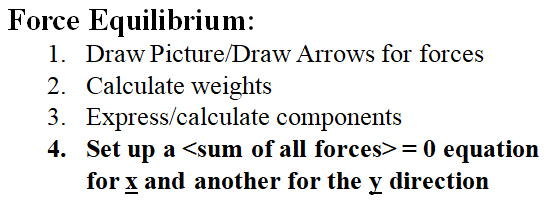 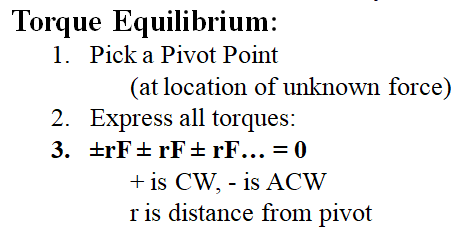 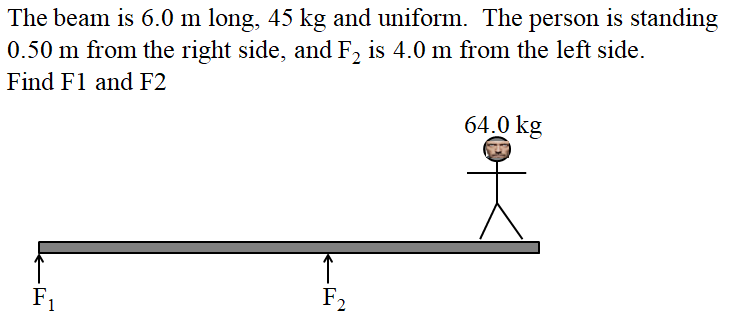 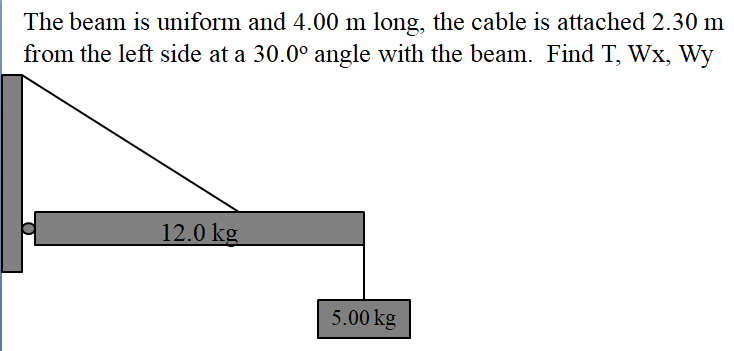 Find T, Wx, Wy: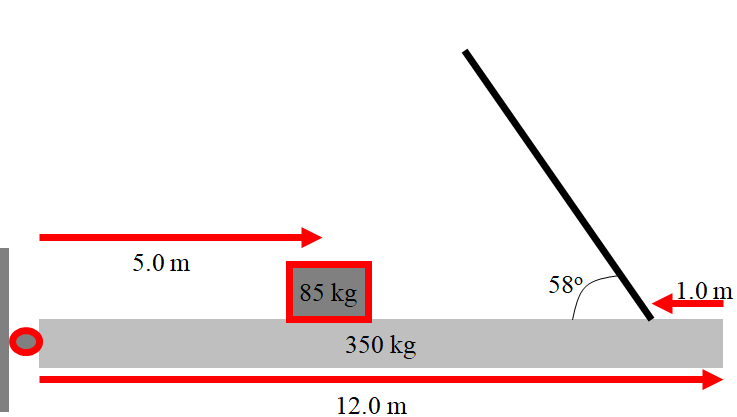 